The National Covid-19 Crisis Response TeamPray that they may be able to phase the return of the economy, so that businesses can resume their activities. Pray that appropriate guidelines may be enacted to ensure that the risk of massive outbreaks may be minimised. Pray that political, community and business leaders may work together to protect the people, especially the most vulnerable (i.e. urban poor, the elderly, foreign workers).The Political SituationAs the continuing struggle for political power threatens the stability of government, pray that members of Parliament will be faithful to their declared election values and promises. Pray against the corrupting and destructive influence of money politics. Pray for the reconvening of the Federal Parliament (18 May), to usher in stability rather than chaos. Pray for a functioning government that will uphold the welfare of all the people of the nation, and not only a select ethnic group or a political elite. Pray for the fear of God to grip the heart of every Member of Parliament, as they will be held accountable by God.The Medical FrontlinersPray that the medical frontliners will be able to continue to function effectively and safely, as the pandemic continues to threaten the populace. Pray for the continuing effort to find effective treatment protocols.The People of Malaysia Pray that everybody will be personally responsible, having a sense of purpose in pursuing health and protecting others from exposure to the disease. Pray that we will all maintain personal hygience, practise social distancing and keep a healthy level of activity and fitness. Pray for business owners and families facing financial stress. Pray for God's mercy and provision. Pray that God will give them wisdom and carry them through these trying times. Pray for comfort and peace for the anxious and healing of those who have fallen ill - both physically and mentally.Read the scripture passage. Do a SUMMARY of the sermon highlighting the KEY POINTS. Do not preach the whole sermon, as majority of your members would have heard the sermon already. Allocate more time for sharing in the cell through the application questions below. Sermon Resource at: http://www.dumc.my/resources/sermons/ CHURCH Gathered & ScatteredIMPACT Here & Now(Luke 24:44-49)Pastor Kelvin YongBIG IDEA: IMPACT is a call to go, but it starts where we are.Reflection & Application Questions: “The Church Founded” is about who we are and who we represent. How does that understanding affirm or change the way you approach your work or ministry?What does “doing life with each other” mean to you? Share an example of how you have grown through your interactions with others in your cell group or church.How can you or your cell group be a blessing to someone or a community in need in light of the current global pandemic and economic crisis? Note to Word facilitator:As you are preparing for this session, this is a great time to pray that the Holy Spirit will guide you touse the questions efficaciously. You can select, modify or entirely create your own questions,according to the needs of your CG, especially if you feel that there are too many questions thanrequired for the allocated time.Note to Cell Groups that have children during meeting:We would like the children to engage as well on the topic during CG session therefore we are suggesting to use Manna Pad as a resource. Manna Pad materials can be found in this link. http://dumc.my/resources/downloads/Share Your Story – even during MCO! (Your Story, His Glory)Whether your story is about how you came to know Christ, illness healed, an act of kindness in your times of need, or of how you served people or how people have served you, give glory to God. Share your story so that people will be encouraged and God's love is known.If there are any good testimonies, ask your members to write out their testimonies and submit to the church: http://bit.ly/shareURstory2020 BIBLE READING PLAN (Lectio Divina: Stop, Listen, Go) Savour Luke and Acts one chapter a week with daily bite-sized readings to meditate and pray on. Get your printed copy at the Info Counter. Info? Download a copy, visit dumc.my/brpCMS: Steps to Fill in the Salvation FormSelect “More” 🡪 “Form”Select “Form List” boxLook for “Salvation Form”Fill in form of new salvation by “Change Respondent”Must have “E-mail” and “Mobile Phone”Online live streaming via: dumc.my/watch-live at celebration timings on Sat@5pm and Sun@9am Go to: http://www.dumc.my/resources/sermons/ for the latest infoCELEBRATION VENUES (decentralised in the duration of MCO)Saturdays | 5.00 pm | Suggest Virtual Watch Party with CG  Sundays | 9.00am | Suggest Virtual Watch Party with CG  Info? Email general@dumc.myJoin Celebrations in DUMC@Puchong every Sunday (except on weekends stated above) Bring your friends and family members living around the Puchong area. Look for DUMC@Puchong on Waze or Google Maps. (Please park at IOI Business Park Level B2)CHURCH PRAYER ALTAR (decentralised in the duration of MCO)Every Saturday | 7.00 -9.00am | Zoom Meeting RoomLet us come and seek the face of God. Prayer precedes everything.Info? Contact forerunners@dumc.myTUESDAY ENCOUNTER NIGHT (3rd & 4th Tuesdays of every month) (temporarily deferred)Come together and be refreshed by His presence. Info? Contact forerunners@dumc.myFLOODGATES Issue 104 of DUMC's magazine is available now with more inspiring stories, news and articles! Read it online at dumc.my/floodgates.pdfANNIVERSARY & GIFT WEEKEND (AGW) In view of the economic impact and financial challenges some may face due to MCO, AGW deadline for giving and fulfilling of pledges is extended to 30 Jun. Info? Email general@dumc.mySign up for access to RightNow Media (from DUMC news)Enter your particulars into this link: bit.ly/DUMC-RNMWANT TO JOIN THE DUMC FAMILY?Here are the steps: > Join a Cell Group (You can get help at our CG Kiosk) > Attend Basic Christianity 101 > Attend DUMC 101 > Join an Encounter Weekend> Baptism & Membership Interview Sign up at the Info Counter or online at dumc.my/equipMESSAGE FROM OUR SENIOR PASTORReleased on weekdays around 8.00pm on weekdays. Watch the updates & short devotions together as a family. View at bit.ly/SpdailyMsgDUMC SOCIAL CONCERNS DEPARTMENT (SCD) In this challenging time, our SCD is offering assistance, relief & aid to affected communities. For help, call our Help Desk: 016 918 9968 or email marianne.tsen@dumc.my To donate: dumc.my/giveCROSSFIELDS PRAYER MEETING 2 May | 9:00-11.00am | Zoom A prayer for the nations. Register at bit.ly/MPMregistration Our next meeting is on 6 June 2020.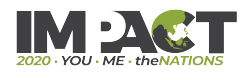 IMPACT2020 has been launched for the English congregation on 29 Feb-1 MarWhat will happen because of the impact of COVID-19 (New)IMPACT will extend for another six months into 2021New revised one-stop link: dumc.my/IMPACT2020   for all your Academy and Field needs!All information have been disseminated to your IMPACT Champions from your zoneNote: EQUIP sessions below will be conducted via an online platform and you are encouraged to log on early to familiarise yourself with the tool.Find out more about Equip courses online at http://dumc.my/equipCONTENTSWorship (Prayer)WordWorksUpcoming:Preaching ScheduleEvent HighlightsIMPACT2020 (New)Equip coursesWORSHIP (Praise and Prayer)WORD  (60 Minutes)WORKS (Ministry and Bearing Witness)UPCOMINGPREACHING SCHEDULE 202016 &17 MayApostles’ Creed VI (live streaming only)SP Chris Kam23 & 24 MayApostles’ Creed VII (live streaming only)SP Chris Kam30 & 31 MayProverbs Series / Pentecost Sunday (live streaming only)FSP Daniel HoEVENT HIGHLIGHTSIMPACT2020.YOU.ME.theNATIONSEQUIP COURSES 2020DUMC 101 (Membership Requirement)16 May | 8.30am-1.00pm | OnlineSPIRITUAL WARFARE 20130 May & 6 Jun | 8.30am-1.00pm | OnlineBIBLE 201 (Inclusive of a break) 23 May | 10.00am-3.30pm | Online BIBLE 301 (Inclusive of a break) 30 May | 10.00am-3.30pm | OnlineBIBLE 101 13 & 20 Jun | 8.30am-1.00pm | Online